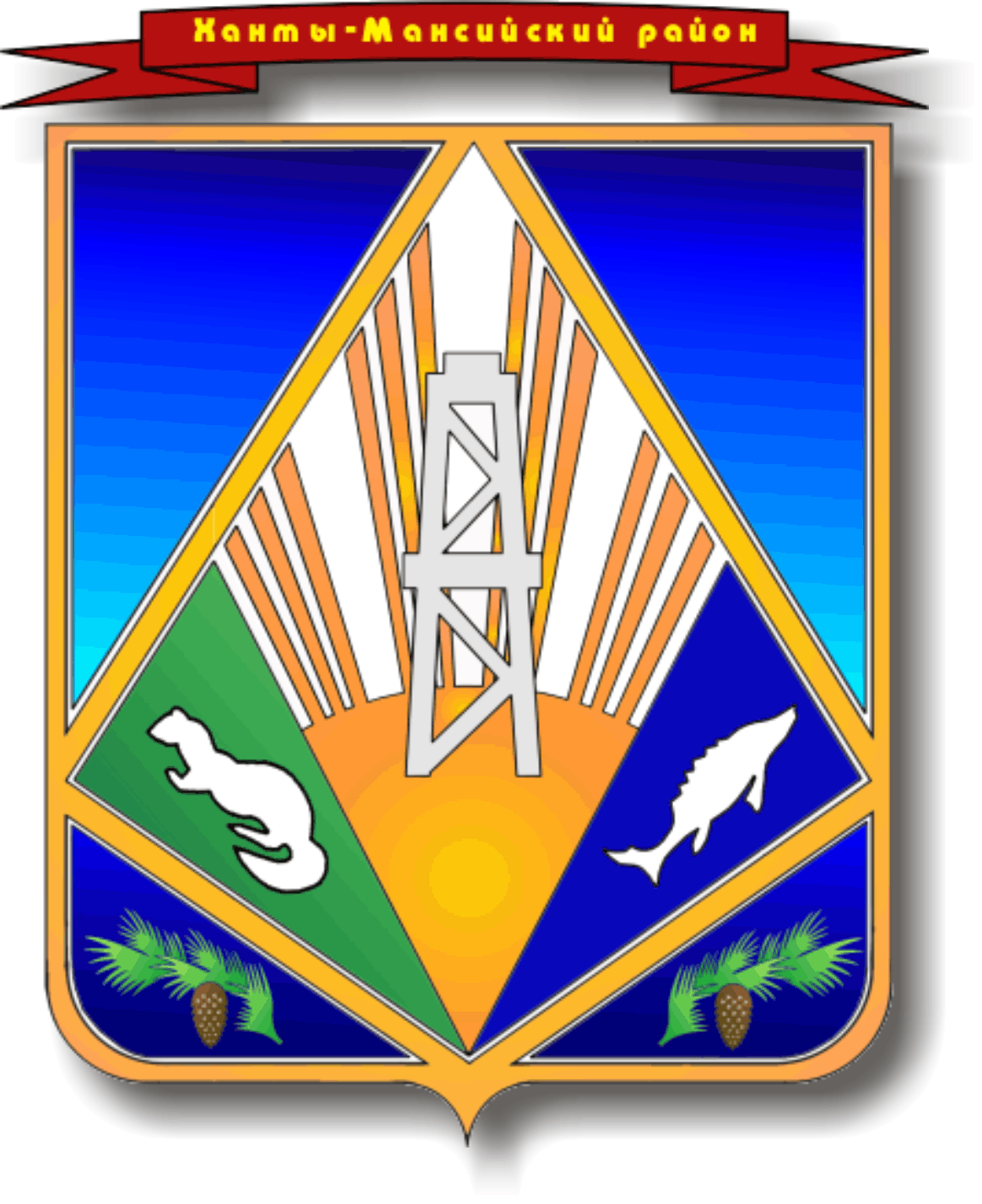 Ханты-Мансийский  автономный округ –  ЮграХанты-Мансийский районМУНИЦИПАЛЬНОЕ  ОБРАЗОВАНИЕСЕЛЬСКОЕ ПОСЕЛЕНИЕ  СОГОМАДМИНИСТРАЦИЯ  СЕЛЬСКОГО  ПОСЕЛЕНИЯРАСПОРЯЖЕНИЕот 02.03.2015                                                                                           №  7-рд.Согом                     Об утверждении плана мероприятийпо обеспечению пожарной безопасностив сельском поселении Согом            В целях обеспечения противопожарной безопасности  на территории сельского поселения Согом:Утвердить план мероприятий по обеспечению пожарной безопасности в сельском поселении Согом на 2015 год согласно приложению.Ведущему специалисту ГО и ЧС Мосеевских С.В. совместно с руководителями предприятий, учреждений подготовить расчеты необходимых сил и средств, привлекаемых к противопожарной защите населенного пункта.Ведущему специалисту ГО и ЧС Мосеевских С.В. своевременно информировать население о складывающейся  обстановке в связи с наступлением пожароопасного периода и способах защиты от пожаров.Руководителям предприятий и учреждений, расположенных на территории сельского поселения Согом, разработать планы противопожарной защиты своих объектов и обеспечить качественное их исполнение.Контроль за выполнением распоряжения оставляю за собой.И.о. Главы сельского поселения Согом                                                           С.В.Мосеевских